О подготовке проведения  республиканского национального праздника « Ысыах Олонхо - 2018»в Алданском районе              Во исполнение Распоряжения Главы Республики Саха (Якутия) № 881-РГ от 16.09.2015 года «О внесении изменений в распоряжения Главы Республики Саха (Якутия) от 03.09.2014 года «О проведении республиканского национального праздника Ысыах Олонхо в 2016-2021 годах, постановления Главы МО «Алданский район» № 854п от 11.08.2017 года «О проведении республиканского национального праздника «Ысыах Олонхо» в 2018 в Алданском районе, постановляю: МКУ «Департамент образования» МО «Алданский район» (Хрущ Е.И.):                   1.1. Организовать работу по подбору детей, учащихся в муниципальных образовательных учреждениях Алданского района, для участия в торжественной церемонии открытия и закрытия республиканского национального праздника «Ысыах Олонхо – 2018», в количестве 500 детей, из них 250 мальчиков и 250 девочек, по возрастным категориям с 11-12 лет; с 13-14 лет; с 15-16 лет.                   1.2. Ознакомить родителей (иных законных представителей), несовершеннолетних детей (участников), с условиями участия в церемонии открытия и закрытия республиканского национального праздника «Ысыах Олонхо – 2018». Разъяснить, что участие ребенка возможно только при письменном согласии родителей (иных законных представителей), репетиционные мероприятия и участие в республиканском национальном празднике «Ысыах Олонхо -2018», будут проходить в период с 15 июня 2018 года по 03 июля 2018 года, и в связи с тем, что данное мероприятие имеет повышенный уровень ответственности, планирование совместного семейного отдыха необходимо произвести с учетом, подготовительных и праздничных мероприятий.                     1.3. Получить письменное согласие родителей (иных законных представителей), о привлечении и участии ребенка в республиканском национальном празднике «Ысыах Олонхо – 2018», а также, о своевременной доставке ребенка к месту репетиционных мероприятий и участия в торжественной церемонии открытия и закрытия «Ысыах Олонхо – 2018».                     1.4. Организовать участие учащихся муниципальных образовательных учреждений Алданского района, в районном конкурсе авторской сказки по мотивам героического эпоса Олонхо, утвержденного постановлением Главы МО «Алданский район» № 1005п от «18»  сентября 2017 года, в соответствии с планом мероприятий по подготовке и проведению республиканского национального праздника «Ысыах Олонхо -2018».              2. МУ «Управление культуры и искусства Алданского района» (Помалейко А.Л.):                       Организовать участие обучающихся муниципальных бюджетных учреждений дополнительного образования «Алданская детская школа искусств им. А.Т. Никитина» МО «Алданский район», «Нижнекуранахская детская школа искусств» МО «Алданский район», «Томмотская детская школа искусств» МО «Алданский район», в районном конкурсе детских рисунков среди обучающихся детских школ искусств МО «Мегино-Кангаласский улус» и МО «Алданский район» «Таинственный Мир Олонхо», утвержденном постановлением Главы МО «Алданский район» № 1006п от «18» сентября 2017 года, в соответствии с планом мероприятий по подготовке и проведению праздника «Ысыах Олонхо-2018».              3. Опубликовать настоящее постановление в средствах массовой информации, разместить на официальном сайте МО «Алданский район» и в сети Интернет.              4. Контроль исполнения настоящего постановления возложить на заместителя главы администрации МО  «Алданский район» по социальным вопросам  (И.В.Сахно).               5. Настоящее постановление вступает в силу с момента подписания.                    Глава  района                                                                                С.Н. ПоздняковЯвир Василий Дмитриевич (41145) 3-70-67Исполнитель: Явир Василий Дмитриевич –  ведущий специалист (юрист) МУ «Управление культуры и искусства Алданского района».            Соответствует федеральному, республиканскому законодательству и муниципальным нормативным актам МО «Алданский район».            «_____» ____________ 2017 г.                                                      ___________________                                                                                                                                                            (подпись)            Ответственный, за осуществление контроля над исполнением: Сахно Игорь Васильевич – заместитель главы администрации МО «Алданский район» по социальным вопросам.            Ознакомлен:            «______» _____________ 2017 г.                                                 ___________________                                                                                                                                    (подпись)РЕСПУБЛИКА  САХА (ЯКУТИЯ) АДМИНИСТРАЦИЯ МУНИЦИПАЛЬНОГО  ОБРАЗОВАНИЯ«АЛДАНСКИЙ  РАЙОН»ПОСТАНОВЛЕНИЕ  № 1038 п от 27.09.2017 г.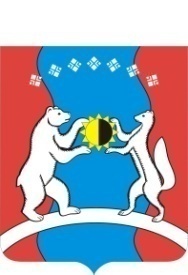 САХА ӨРӨСПҮҮБҮЛҮКЭТЭ«АЛДАН  ОРОЙУОНА»МУНИЦИПАЛЬНАЙТЭРИЛЛИИДЬАһАЛТАТАУУРААХ